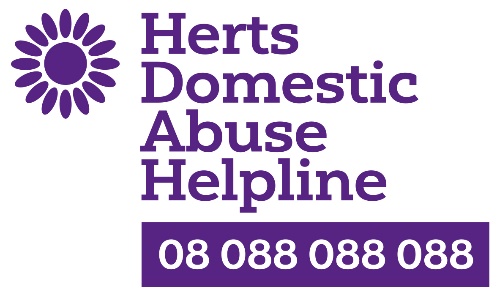 Privacy Statement Preservation of your privacy is important to the Hertfordshire Domestic Abuse Helpline. We are committed to letting you know how we use your personal information and to making only responsible use of your data. It is the ethos of HDAH that we will not ask for any personal information from callers. Incoming phone numbers and email addresses are disguised by our call operating systems. 
1. Information about you1.1   We will collect general information from you when you or your organisation enquire about our activities or services. This may include your title, location and details of the abuse disclosed to help us to signpost accordingly. On occasion, we may require more personal information such as your name or telephone number if we feel there is a safeguarding issue that needs to be flagged to other services. 2. Our use of this information2.1   The information you give to us will only be used to process your requests, to provide you with our services, and to provide you with information relating to our services and all other services which we think you may be interested in.  3. Security3.1   We will take reasonable precautions to prevent the loss, misuse or alteration of information you give us. 3.2   Communications in connection with this service may be sent by e-mail. For ease of use and compatibility, communications (other than payments where applicable) will not be sent in an encrypted form unless you require it and provide the certification to enable us to communicate with you in that way. E-mail unless encrypted is not a fully secure means of communication. Whilst we endeavour to keep our systems and communications protected against viruses and other harmful effects we cannot bear responsibility for all communications being virus-free.4. Other information4.1   If you would like us to correct or update any information, or if you would like information deleted from our records, then please email us at info@smallcharities.org.uk 4.2   This privacy policy may be updated from time to time, so please check it periodically. 4.3   Links within our sites to other websites are not covered by this privacy policy. 